The Story of the Rainbow Once upon a time, all the couluie in the Woild staited to quarrel How are yoU?                 by Henry2/12/2019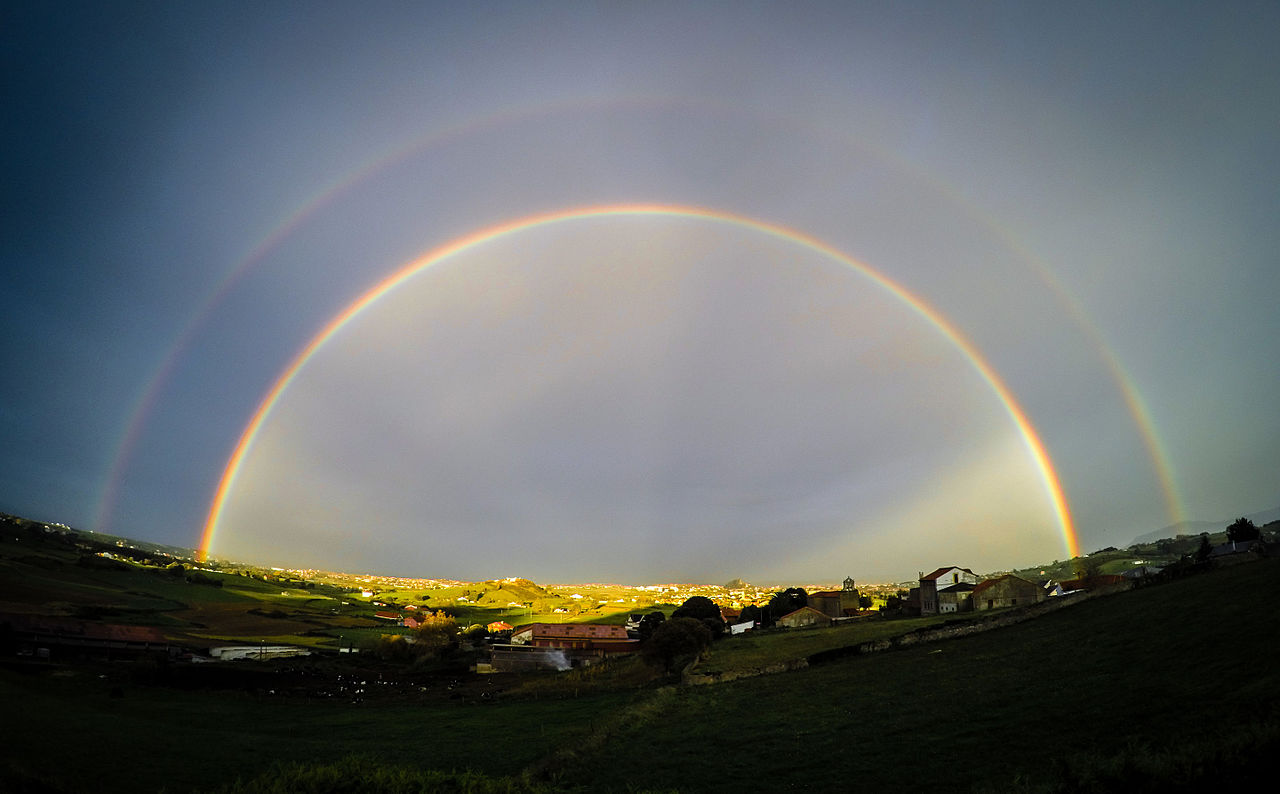 